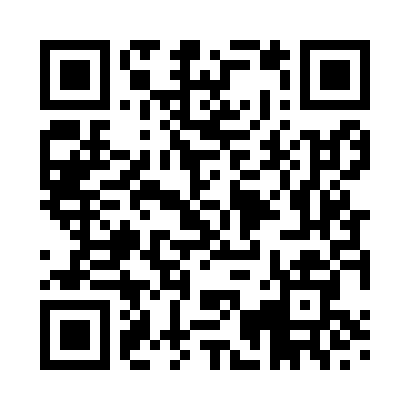 Prayer times for Milford Haven, Pembrokeshire, UKMon 1 Jul 2024 - Wed 31 Jul 2024High Latitude Method: Angle Based RulePrayer Calculation Method: Islamic Society of North AmericaAsar Calculation Method: HanafiPrayer times provided by https://www.salahtimes.comDateDayFajrSunriseDhuhrAsrMaghribIsha1Mon3:155:071:247:019:4111:332Tue3:165:071:247:019:4111:333Wed3:165:081:257:009:4111:334Thu3:175:091:257:009:4011:325Fri3:175:101:257:009:4011:326Sat3:185:111:257:009:3911:327Sun3:185:121:257:009:3811:328Mon3:195:121:256:599:3811:319Tue3:195:131:256:599:3711:3110Wed3:205:151:266:599:3611:3111Thu3:215:161:266:589:3511:3012Fri3:215:171:266:589:3511:3013Sat3:225:181:266:579:3411:3014Sun3:225:191:266:579:3311:2915Mon3:235:201:266:569:3211:2916Tue3:245:211:266:569:3111:2817Wed3:245:231:266:559:2911:2818Thu3:255:241:266:559:2811:2719Fri3:265:251:276:549:2711:2720Sat3:265:271:276:539:2611:2621Sun3:275:281:276:539:2511:2522Mon3:285:291:276:529:2311:2523Tue3:285:311:276:519:2211:2424Wed3:295:321:276:519:2111:2325Thu3:305:331:276:509:1911:2326Fri3:315:351:276:499:1811:2227Sat3:315:361:276:489:1611:2128Sun3:325:381:276:479:1511:2029Mon3:335:391:276:469:1311:2030Tue3:335:411:276:459:1211:1931Wed3:345:421:276:449:1011:18